Makale Türü / Article Type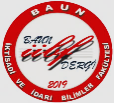 Lütfen Buraya Makalenizin Türkçe Başlığını Yazınız veya YapıştırınızLütfen Buraya Makalenizin İngilizce Başlığını Yazınız veya Yapıştırınız.YAZAR ADI SOYADI a, * ORCID bağlantı adresi, YAZAR ADI SOYADI b ORCID bağlantı adresia Unvan, Üniversite, Fakülte, Bölüm, Şehir, Ülkeb Unvan, Üniversite, Fakülte, Bölüm, Şehir, ÜlkeÖZ	Dergimizin yazım kuralları çerçevesinde buraya makalenizin ÖZ kısmını buraya yazınız veya yapıştırınız. Dergimizin yazım kuralları çerçevesinde buraya makalenizin ÖZ kısmını buraya yazınız veya yapıştırınız. Dergimizin yazım kuralları çerçevesinde buraya makalenizin ÖZ kısmını buraya yazınız veya yapıştırınız. Dergimizin yazım kuralları çerçevesinde buraya makalenizin ÖZ kısmını buraya yazınız veya yapıştırınız. Dergimizin yazım kuralları çerçevesinde buraya makalenizin ÖZ kısmını buraya yazınız veya yapıştırınız. Dergimizin yazım kuralları çerçevesinde buraya makalenizin ÖZ kısmını buraya yazınız veya yapıştırınız. Dergimizin yazım kuralları çerçevesinde buraya makalenizin ÖZ kısmını buraya yazınız veya yapıştırınız. Dergimizin yazım kuralları çerçevesinde buraya makalenizin ÖZ kısmını buraya yazınız veya yapıştırınız. Dergimizin yazım kuralları çerçevesinde buraya makalenizin ÖZ kısmını buraya yazınız veya yapıştırınız. Dergimizin yazım kuralları çerçevesinde buraya makalenizin ÖZ kısmını buraya yazınız veya yapıştırınız. Dergimizin yazım kuralları çerçevesinde buraya makalenizin ÖZ kısmını buraya yazınız veya yapıştırınız. Dergimizin yazım kuralları çerçevesinde buraya makalenizin ÖZ kısmını  buraya yazınız veya yapıştırınız.Anahtar Kelimeler: Kelime, diğer kelime, özel isimler haricinde küçük harfler (Buraya en az üç, en fazla beş adet Türkçe anahtar kelime yazınız.)JEL Sınıflandırması: M40, M41, M42ABSTRACT	Abstract will be written here. Abstract will be written here. Abstract will be written here. Abstract will be written here. Abstract will be written here. Abstract will be written here. Abstract will be written here. Abstract will be written here. Abstract will be written here. Abstract will be written here. Abstract will be written here. Abstract will be written here. Abstract will be written here. Abstract will be written here. Abstract will be written here. Abstract will be written here. Abstract will be written here. Abstract will be written here. Abstract will be written here. Abstract will be written here. Abstract will be written here. Abstract will be written here. Abstract will be written here. Abstract will be written here. Abstract will be written here. Abstract will be written here. Abstract will be written here. Abstract will be written here. Abstract will be written here. Abstract will be written here. Keywords: Word, another word; lower case except names (Buraya en az üç, en fazla beş adet İngilizce anahtar kelime yazınız)JEL Classification: M40, M41, M421. BİRİNCİ DÜZEY BAŞLIKLARINIZ İÇİN BU YAZI STİLİNİ KULLANINIZParagraf: Çalışmanızdaki birinci paragraf için bu stili kullanınız. Yeni paragraf: Yeni bir paragrafa başlamak için bu stili kullanınız. “40’tan az kelime içeren alıntılarınız için bu stili kullanınız” (Yazar Soyadı, Tarih: Sayfa Numarası). 40’tan fazla kelime içeren alıntılarınız ve gerektiği hallerde tüm alıntılarınız için bu stili kullanınız.Yeni paragraf: Yeni bir paragrafa başlamak için bu stili kullanınız.Madde işaretli listeler için bu stili kullanınız.Numaralı listeler için bu stili kullanınız.Gösterilecek denklem için bu stili kullanınız			(Denklem No.)2.1. İkinci Düzey Başlıklarınız İçin Bu Yazı Stilini Kullanınız.2.1.1. Üçüncü düzey başlıklarınız için bu stili kullanınız2.1.1.1. Dördüncü Düzey Başlıklarınız İçin Bu Stili Kullanınız. Metin buradan devam eder.2.1.1.1.1. Beşinci Düzey Başlıklarınız İçin Bu Stili Kullanınız. Metin buradan devam eder.Tablo 1Başlığınızı buraya yazabilirsiniz. Bu başlık çalışmanıza eklediğiniz tablonuzun üstünde yer almalıdır. Söz konusu tablonun başka bir kaynaktan alınması halinde eserin telif hakkı sahibinden izin alınması, teşekkür edilmesi veya kaynak gösterilmesi gerekmektedir.Tablo 1 buraya yerleştirilmelidir.Not. Buraya şeklin başka bir kaynaktan alınması halinde eserin telif hakkı sahibinden alınan izni, teşekkürü, ilgili kaynağı ve/veya şeklinize ilişkin açıklama yapmak istediğiniz konuları yazabilirsiniz. Buraya yazılacak konular için APA 7’yi inceleyebilirsiniz. Not yazmak zorunlu olmayıp, yazılması halinde ilgili tablonun altına bu stilde yazılmalıdır. Şekil 1Başlığınızı buraya yazabilirsiniz. Bu başlık çalışmanıza eklediğiniz tablonuzun üstünde yer almalıdır. Söz konusu şeklin başka bir kaynaktan alınması halinde eserin telif hakkı sahibinden izin alınması, teşekkür edilmesi veya kaynak gösterilmesi gerekmektedir.Şekil 1 buraya yerleştirilmelidir.	Not. Buraya şeklin başka bir kaynaktan alınması halinde eserin telif hakkı sahibinden alınan izni, teşekkürü, ilgili kaynağı ve/veya şeklinize ilişkin açıklama yapmak istediğiniz konuları yazabilirsiniz. Buraya yazılacak konular için APA 7’yi inceleyebilirsiniz. Not yazmak zorunlu olmayıp, yazılması halinde ilgili tablonun altına bu stilde yazılmalıdır. Teşekkür / AcknowledgmentsHakem değerlendirme sürecinden önce yazarların kimliğini açıklamamak şartıyla araştırma/deneme/analiz sürecinde başkalarından alınan teknik yardıma ilişkin olarak teşekkür metninizi buraya yazabilirsiniz.Acknowledgments, avoiding identifying any of the authors prior to peer review.Beyan ve Açıklama / Disclosure StatementDergimizin internet sayfasında yer alan Etik İlkeler ve Yayın Politikası başlığı altındaki Çıkar Çatışmaları ve Çıkar Beyanı alt başlıkları kapsamında yer verilmesi gereken bilgileri buraya yazabilirsiniz.Any information about Conflict of Interest and Disclose of Interest. (You can find necessary information under Ethical Principles and Publication Policy on our journal’s homepage.)Finansal Destek / FundingKullanılan fon kaynaklarına (burs veya araştırma desteği ve maddi destekler) ilişkin bilgileri ayrıntılı olarak yazmak için bu stili kullanabilirsiniz.Tek bir kurumdan alınan fon kaynakları için şu şekilde yazabilirsiniz:Bu çalışma [Fonlayan Kurum Adı] tarafından desteklenmektedir (Proje No: xxxx).Birden fazla kurumdan alınan fon kaynakları için şu şekilde yazabilirsiniz:Bu çalışma [1. Fonlayan Kurum Adı] (Proje No: xxxx), [2. Fonlayan Kurum Adı] (Proje No: xxxx) ve [3. Fonlayan Kurum Adı] (Proje No: xxxx) tarafından desteklenmektedir.You can use this style in order to write detailed information about the fundings (grants or research support and financial aids).Funding from only one institution: This study is funded by [Funding Institution Name] (Project No: xxxx).Funding from more than one institution: This study is funded by [1st Funding Institution Name] (Project No: xxxx), [2nd Funding Institution Name] (Project No: xxxx) and [3rd Funding Institution Name] (Project No: xxxx).Bu Makaleye Atıf Vermek İçin: Oğuz, M. ve Oğuz, M. (2021). Süper değişken maliyetleme. Balıkesir Üniversitesi İktisadi ve İdari Bilimler Fakültesi Dergisi, 2(1), 1-20.To Cite This Article: Oğuz, M. & Oğuz, M. (2021). Super variable costing. Balıkesir University Faculty of Economics and Administrative Sciences Journal, 2(1), 1-20.KAYNAKÇADergimizin internet sitesinde yer alan Yazım Kuralları’nı inceleyiniz. Kaynak yazımında bu stili kullanınız. Please look at the Guide for Authors on Journal’s homepage. Please use this style for references.